

Programma  Studiedag Wat je zegt, lees je zelf    1 juni 2017         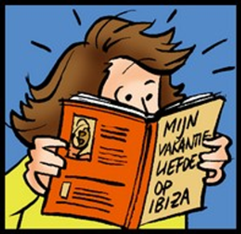 9.00 –   9.30u 		Inloop en koffie9.30 – 10.30u		Openingslezing over taalontwikkelingsstoornissen en lezen – Deze lezing gaat over de relatie tussen taalontwikkelingsstoornissen en dyslexie. U krijgt een overzicht  van de stand van zaken in de wetenschap van voorspellers, signalering tot behandeling. Er wordt ingegaan op de vragen:   Wat zijn de verschillen en overeenkomsten tussen taalontwikkelings-stoornissen en dyslexie?Wat zijn voorspellers van dyslexie in de taalverwerving? Verloopt de signalering adequaat? Waaruit bestaat effectieve behandeling? Moet de behandeling van dyslexie aangepast worden voor kinderen met een taalstoornis?10.30 – 11.30u		Effectieve Leesbegeleiding – eerste deel –  Margot WilhelmusDeze methodiek doet zijn naam eer aan in de ondersteuning van de hardnekkige leesproblemen die zich bij kinderen met TOS voordoen. De sterke relatie tussen de ontwikkeling van de taal- en leesvaardigheid vormt  de basis voor deze resultaatgerichte leesbegeleiding.Margot zal de methode met u bespreken en benadrukken wat de rol van u als logopedist is in: - Signaleren van risicofactoren bij leerlingen met TOS m.b.t. leesontwikkeling- Gericht onderzoek naar en observatie van de verschillende taalaspecten11.30 – 11.45u		Pauze11.45 – 12.45u	Effectieve leesbegeleiding – tweede deel
Effectieve Leesbegeleiding biedt u ondersteuning bij:Doelen stellen vanuit de leerlijnenKeuze maken uit methodieken, methoden en instructieprincipesBespreken van een Kindplan;  aanpak en technieken waarmee u  de motivatie bij kinderen met taal-leesproblemen vergroot.Zo ondersteunt u als logopedist het leesproces van kinderen met TOS vanuit een systematische aanpak.
12.45 – 13.45u		Lunch en Materialenmarkt 			13.45 – 15.15u		TOS en leesbegeleiding in de praktijk van de logopedie – Esther van Niel Ongeveer 50% van de kinderen met (ernstige) specifieke taalontwikkelingsstoornissen ontwikkelt ook dyslexie. Het is voor logopedisten daarom van belang dat zij kennis hebben op beide gebieden, een stagnerende leesontwikkeling kunnen herkennen  en hun behandeling zo goed mogelijk kunnen aanpassen voor kinderen die kampen met beide stoornissen. Deze lezing helpt de logopedist op weg in het integreren van lees-elementen in de taalbehandeling. Daarnaast zullen methoden worden geïntroduceerd die door een dyslexiebehandelaar worden toegepast  bij kinderen met leesproblemen. Er zal kort worden stilgestaan bij middelen voor de diagnostiek van lezenvaardigheden, waarna ingegaan wordt op een aantal methodes als de Voorschotsbenadering, Taal in Blokjes, de programma’s van Connect en Ralfi.Door middel van casuïstiek worden verbanden tussen stoornissen gelegd, SMART doelen opgesteld en de samenwerking met ouders, school en dyslexiebehandelaar toegelicht.15.15 – 15.30u		Pauze15.30 – 16. 30u		Lezen met begrip! – Ria Hofman In dit onderdeel staat Ria met u stil bij uw rol als logopedist in de samenwerking met school, ouders en Ab'er, m.b.t. begrijpend lezen en de te hanteren strategieën hierbij. Hoe stem je een en ander op elkaar  af.Evaluatie / uitwisseling ervaringen en materialen / Afsluiting